 Waganiec, dnia 20.07.2020 r.ZP.271.10.2020GMINA WAGANIEC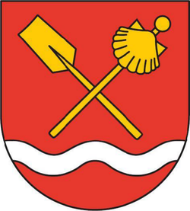 ZAPYTANIE OFERTOWE pn.„Usuwanie folii rolniczych i innych odpadów pochodzących z działalności rolniczej na terenie                    gminy Waganiec”Zatwierdził:Piotr KosikWójt Gminy Waganiec……………………..Waganiec, dnia 20.07.2020 r.Zamawiający.Nazwa Zamawiającego: Gmina Waganiec reprezentowana przez Wójta Gminy Waganiec.Adres do korespondencji: ul. Dworcowa 11, 87-731 Waganiec.godziny urzędowania: (dni robocze) poniedziałek, środa, czwartek 730-1530; wtorek               730-1700; piątek 730-1400;telefon: 54 283 00 44;faks: 54 283 06 40;adres e-mail: ug.waganiec@wlo.pl;strona internetowa: www.waganiec.biuletyn.net;konto bankowe: SGB KBS w Aleksandrowie Kujawskim Filia w Wagańcu, numer:                 51 9537 0000 2005 0050 1624 0001.Wykaz osób uprawnionych do porozumiewania się z wykonawcami. Osobą uprawnioną do porozumiewania się z wykonawcami jest: Wojciech Mańkowski.Tryb udzielenia zamówienia. Podstawa prawna: art. 4 pkt 8 ustawy z dnia 29 stycznia 2004 r. Prawo zamówień publicznych (tekst jednolity: Dz. U. z 2019 r., poz. 1843 ze zm.) - dalej jako „ustawa Pzp”,Zarządzenie Nr 32.2017 Wójta Gminy Waganiec z dnia 4 kwietnia 2017 roku                                w sprawie wprowadzenia regulaminu ramowych procedur udzielania zamówień publicznych, których wartość szacunkowa netto nie przekracza wyrażonej w złotych równowartości kwoty 30.000 euro.Opis przedmiotu zamówienia.
CPV:
90533000-2 Usługi gospodarki odpadami
90512000-9 Usługi transportu odpadów
90500000-2 Usługi związane z opadami
90514000-3 Usługi recyklingu odpadów
Przedmiotem zamówienia jest usuwanie folii rolniczych i innych odpadów pochodzących                   z działalności rolniczej na terenie gminy Waganiec. Zakres rzeczowy obejmuje: ważenie odbieranych odpadów folii rolniczych, siatki i sznurka do owijania balotów oraz opakowań po nawozach i typu Big-Bag, przy użyciu własnych (posiadających legalizację) urządzeń;załadunek odpowiednio zapakowanych odpadów z folii rolniczych, siatki                          i sznurka do owijania balotów oraz opakowań po nawozach i typu Big-Bag oraz uporządkowanie miejsca wykonywania usługi z ww. odpadów; transport odebranych odpadów z folii rolniczych, siatki i sznurka do owijania balotów oraz opakowań po nawozach i typu Big-Bag do miejsca ich odzysku lub unieszkodliwienia środkami transportu posiadającymi aktualne zezwolenie na transport odpadów;rozładunek i przekazanie odpadów do odzysku lub unieszkodliwienia.
Oferta winna zawierać koszty transportu, unieszkodliwienia lub odzysku oraz prowadzenie ilościowej i jakościowej ewidencji odpadów.        Kod odbioru odpadów: 02 01 04.Szacunkowa ilość odpadów do odbioru i unieszkodliwienia lub poddania odzyskowi na podstawie zgłoszeń rolników: folia rolnicza 15,55 Mg, siatka i sznurek do owijania balotów 2,51 Mg, opakowania po nawozach i typu Big Bag 4,15 Mg.
Zadanie realizowane jest w ramach programu priorytetowego usuwania folii rolniczych i innych odpadów pochodzących z działalności rolniczej i finansowane będzie ze środków Narodowego Funduszu Ochrony Środowiska i Gospodarki Wodnej                              w Warszawie. Szczegółowe uregulowania dotyczące konkursu znajdują się                                w regulaminie dostępnym na stronie internetowej: http://nfosigw.gov.pl/oferta-finansowania/srodki-krajowe/programy-priorytetowe/usuwanie-folii-rolniczych/.WARUNKI WYKONANIA USŁUGI:Wykonawca zobowiązany jest:Spisać z każdym rolnikiem dostarczającym odpady protokół odbioru odpadów: z folii rolniczych, siatki i sznurka do owijania balotów oraz opakowań po nawozach i typu Big-Bag, którego jeden egzemplarz przekaże Zamawiającemu. Protokół w szczególności powinien zawierać następujące dane:imię i nazwisko właściciela posesji/użytkownika, który dostarcza odpady; adres, z którego pochodzą dostarczone odpady: z folii rolniczych, siatki i sznurka do owijania balotów, opakowań po nawozach i typu Big-Bag;datę odbioru;wagę odbieranego odpadu w rozbiciu na:Folie rolnicze,Siatki do owijania balotów, Sznurki do owijania balotów,Opakowania po nawozach, Opakowania typu Big-Bag.podpis właściciela/użytkownika;  podpis wykonawcy (właściciela firmy) lub osoby upoważnionej przez wykonawcę; pieczęć firmową wykonawcy.Prowadzić ilościową i jakościową ewidencję odpadów określoną art. 66 i 67 ustawy                    z dnia 14 grudnia 2012 r. o odpadach (tekst jednolity: Dz. U. z 2020 r., poz. 797 ze zm.).                            Do wykonywania przedmiotu zamówienia z uwzględnieniem wymogów obowiązującego w tym zakresie prawa; do przekazania Zamawiającemu stosownych dokumentów potwierdzającym właściwe i zgodne z przepisami wykonanie przedmiotu zamówienia,                  a w szczególności będzie zobowiązany do przekazania Zamawiającemu:oryginałów/potwierdzonych za zgodność kart przekazania odpadów, osobno dla każdego z rolników, którzy przekazali odpady z folii rolniczych, siatki i sznurka do owijania balotów oraz opakowań po nawozach i typu Big-Bag, poddanych odzyskowi lub unieszkodliwieniu, poświadczonych za zgodność z oryginałem kserokopii protokołów odbioru usług, podpisanych przez wykonawcę i osobę upoważnioną ze strony Zamawiającego,wygenerowanych z systemu BDO i poświadczonych za zgodność z oryginałem kopii kart ewidencji odpadów potwierdzających przyjęcie odpadów przez prowadzącego zbieranie lub przetwarzanie odpadów w procesie odzysku lub unieszkodliwienia, wraz z ich zbiorczym zestawieniem, wygenerowanych z systemu BDO karty przekazania odpadów do docelowej instalacji (w statusie z potwierdzonym transportem), wraz z ich zbiorczym zestawieniem (w przypadku przejęcia odpadów z terenu gminy przez podmiot zajmujący się wyłącznie zbieraniem odpadów), wygenerowanych z systemu BDO i poświadczonych za zgodność z oryginałem kopii dokumentów ewidencji odpadów potwierdzających ostateczne zagospodarowanie odpadów w procesie unieszkodliwienia lub odzysku, wraz                     z ich zbiorczym zestawieniem.Do wykonania co najmniej 10-15 zdjęć podczas wykonywania prac na różnym etapie, czytelnych dobrej jakości, kolorowych zdjęć, ilustrujących przebieg realizacji zadania.Po wykonaniu zadania do przedłożenia Zamawiającemu sprawozdania zawierającego: adres gospodarstwa rolnego, z którego dostarczone zostały odpady, wskazanie ilości odebranego odpadu w Mg w rozbiciu na folie rolnicze, siatki do owijania balotów, sznurki do owijania balotów, opakowania po nawozach, opakowania typu Big-Bag. Po wykonaniu zadania do złożenia oświadczenia o prawidłowym wykonaniu prac                     z zachowaniem właściwych przepisów w szczególności ustawy z dnia 27 kwietnia 2012 roku Prawo ochrony środowiska (tekst jednolity: Dz. U. z 2020 r., poz. 1219) oraz ustawy z dnia 14 grudnia 2012 roku o odpadach (tekst jednolity: Dz. U. z 2020 r., poz. 797 ze zm.) Rozliczenia będą dokonywane na podstawie rzeczywistej wagi rodzaju odpadów zgodnie z ofertą cenową – wg tabeli dla poszczególnych frakcji odpadów po cenach jednostkowych brutto. Zamawiający wskaże miejsce na terenie gminy, do którego rolnicy zobowiązani będą dostarczyć odpady we własnym zakresie.Wykonawca zobowiązuje się zachować w tajemnicy wszelkie informacje i dane otrzymane od Zamawiającego oraz od rolników, którzy dostarczają odpady. Wszelkie działania lub czynności, które nie zostały uwzględnione powyżej, a wynikające z procedur określonych w ustawach oraz przepisach szczególnych, niezbędne do właściwego i kompletnego wykonania zadania, wykonawca winien wykonać w ramach przedmiotu zamówienia i uwzględnić w kosztach i terminie wykonania przedmiotu zamówienia.Termin realizacji zamówienia.Od dnia podpisania umowy do 21 sierpnia  2020 r.Warunki udziału w postępowaniu.Zamawiający nie precyzuje w tym zakresie wymagań. Wykonawca złoży wraz z ofertą oświadczenie o spełnieniu warunków stanowiący załącznik nr 2 do zapytania ofertowego.7. Oferty częścioweZamawiający nie dopuszcza składania ofert częściowych.Kryteria oceny ofert i ich znaczenie.Cena: 100 %Cena za wykonanie przedmiotu umowy powinna zawierać wszystkie koszty, jaki wykonawca będzie musiał ponieść za realizację przedmiotu zamówienia z uwzględnienie, podatku od towarów i usług.Opis sposobu obliczania ceny.Cena oferty musi być wyrażona w złotych polskich z dokładnością do dwóch miejsc po przecinku, w kwocie brutto oraz z podaniem wysokości podatku VAT, zgodnie                                       z formularzem ofertowym. Cena oferty będzie stanowić sumę iloczynów stawek oraz ilości planowanych do odebrania odpadów. Natomiast Zamawiający zapłaci za faktyczne ilości odebranych odpadów.Miejsce oraz termin składania ofert.Oferty należy składać w sekretariacie Urzędu Gminy Waganiec, ul. Dworcowa 11, 87-731 Waganiec, w nieprzekraczalnym terminie do 28.07.2020 roku do godziny 12:00.
Dopuszcza się złożenie oferty w formie elektronicznej, na adres: ug.waganiec@wlo.pl. Oferty po terminie nie będą rozpatrywane. Wykonawca może przed upływem terminu składania ofert zmienić lub wycofać swoją ofertę.Wykaz dokumentów składanych z ofertą.
Ofertę należy złożyć na załączonym formularzu ofertowym (załącznik nr 1) wraz                     z załącznikami:upoważnienie (pełnomocnictwo) do podpisania oferty (jeżeli dotyczy),kserokopia wypisu z rejestru przedsiębiorców lub zaświadczenie z ewidencji działalności gospodarczej wystawione nie wcześniej niż sześć miesięcy przed datą złożenia oferty,oświadczenie stanowiące załącznik nr 2 do zapytania ofertowego.Projekt umowy.Zamawiający wymagać będzie od wybranego wykonawcy zawarcia umowy zgodnej                                  z postanowieniami zapytaniem ofertowym.Projekt umowy stanowi załącznik nr 3 do zapytania ofertowego.Wykonawca nie może dokonywać żadnych zmian w projekcie umowy i zobowiązuje się do jej zawarcia, gdy zostanie wybrany na wykonawcę niniejszego zamówienia.Zapisy dotyczące możliwości wprowadzenia zmian do umowy oraz warunki dokonywania tych zmian zostały szczegółowo określone w załączniku nr 3 do zapytania ofertowegoUnieważnienie postępowania.Zamawiający zastrzega sobie możliwość unieważnienia postępowania na każdym etapie                    w przypadkach uzasadnionych. W przypadku unieważnienia postępowania, Zamawiający                   w takim przypadku nie ponosi kosztów postępowania.Klauzula informacyjna z art. 13 RODO do zastosowania przez Zamawiającego                  w celu związanym z postępowaniem o udzielenie zamówienia publicznego.Zgodnie z art. 13 ust. 1 i 2 rozporządzenia Parlamentu Europejskiego i Rady (UE) 2016/679             z dnia 27 kwietnia 2016 r. w sprawie ochrony osób fizycznych w związku                                          z przetwarzaniem danych osobowych i w sprawie swobodnego przepływu takich danych oraz uchylenia dyrektywy 95/46/WE (ogólne rozporządzenie o ochronie danych) (Dz.Urz. UE L 119 z 04.05.2016, str. 1), dalej „RODO”, informujemy, że: administratorem Pani/Pana danych osobowych jest Gmina Waganiec ul. Dworcowa 11, 87-731 Waganiec, z którą można kontaktować się pisemnie na adres siedziby lub poprzez adres e-mail: ug.waganiec@wlo.pl  lub telefonicznie pod nr 54 283 00 44,inspektorem ochrony danych osobowych Zamawiającego jest Pan Dariusz Podsiedlak, z którą można kontaktować się pisemnie na adres siedziby lub poprzez adres e-mail: iod@rodoinspektor24.pl lub telefonicznie pod nr 54 283 00 44,*Pani/Pana dane osobowe przetwarzane będą na podstawie art. 6 ust. 1 lit. c RODO   w celu związanym z niniejszego postępowaniem o udzielenie zamówienia publicznego,odbiorcami Pani/Pana danych osobowych będą osoby lub podmioty, którym udostępniona zostanie dokumentacja postępowania w oparciu o art. 8 oraz art. 96 ust. 3 ustawy Pzp,Pani/Pana dane osobowe będą przechowywane, zgodnie z art. 97 ust. 1 ustawy Pzp, przez okres 4 lat od dnia zakończenia postępowania o udzielenie zamówienia, a jeżeli czas trwania umowy przekracza 4 lata, okres przechowywania obejmuje cały czas trwania umowy,obowiązek podania przez Panią/Pana danych osobowych bezpośrednio Pani/Pana dotyczących jest wymogiem ustawowym określonym w przepisach ustawy Pzp, związanym z udziałem w postępowaniu o udzielenie zamówienia publicznego; konsekwencje niepodania określonych danych wynikają z ustawy Pzp,w odniesieniu do Pani/Pana danych osobowych decyzje nie będą podejmowane                   w sposób zautomatyzowany, stosowanie do art. 22 RODO,posiada Pani/Pan:a)	na podstawie art. 15 RODO prawo dostępu do danych osobowych Pani/Pana dotyczących,b)	na podstawie art. 16 RODO prawo do sprostowania Pani/Pana danych osobowych,**c)	na podstawie art. 18 RODO prawo żądania od administratora ograniczenia przetwarzania danych osobowych z zastrzeżeniem przypadków, o których mowa               w art. 18 ust. 2 RODO,***d)	prawo do wniesienia skargi do Prezesa Urzędu Ochrony Danych Osobowych, gdy uzna Pani/Pan, że przetwarzanie danych osobowych Pani/Pana dotyczących narusza przepisy RODO,-	nie przysługuje Pani/Panu:a)	w związku z art. 17 ust. 3 lit. b, d lub e RODO prawo do usunięcia danych osobowych,b)	prawo do przenoszenia danych osobowych, o którym mowa w art. 20 RODO,c)	na podstawie art. 21 RODO prawo sprzeciwu, wobec przetwarzania danych osobowych, gdyż podstawą prawną przetwarzania Pani/Pana danych osobowych jest art. 6 ust. 1 lit. c RODO.---------------------------------------------------------------------------------------------------* Wyjaśnienie: informacja w tym zakresie jest wymagana, jeżeli w odniesieniu do danego administratora lub podmiotu przetwarzającego istnieje obowiązek wyznaczenia inspektora ochrony danych osobowych.** Wyjaśnienie: skorzystanie z prawa do sprostowania nie może skutkować zmianą wyniku postępowania o udzielenie zamówienia publicznego ani zmianą postanowień umowy w zakresie niezgodnym z ustawą Pzp oraz nie może naruszać integralności protokołu oraz jego załączników.*** Wyjaśnienie: prawo do ograniczenia przetwarzania nie ma zastosowania                            w odniesieniu do przechowywania, w celu zapewnienia korzystania ze środków ochrony prawnej lub w celu ochrony praw.Załączniki do zapytania ofertowego:Załącznik nr 1 – formularz ofertowy,Załącznik nr 2 – oświadczenie wykonawcy,Załącznik nr 3 – projekt umowy.